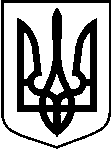        УКРАЇНАБЕРЕЗІВСЬКА  РАЙОННА  ДЕРЖАВНА  АДМІНІСТРАЦІЯОДЕСЬКОЇ ОБЛАСТІпл.Т.Г.Шевченка 1,  м. Березівка,  Одеська область,  67300,  тел. (04856) 2-08-51,факс (04856)2-09-88, E-mail: rda@berezivka.odessa.gov.ua , Код ЄДРПОУ 04056888                                  №    На   №                        від___________________                                                                      Керівнику підприємства, установи, закладу       Березівського району.	З метою підвищення рівня цифрової грамотності населення України Мінцифрою оголошено місяць цифрової грамотності з  1 по 30 листопада 2021 року у зв’язку з чим прошу долучитися до усіх ініціатив та активностей, які проводить Мінцифри, а саме провести заходи щодо підвищення рівня цифрової грамотності працівників установи,закладу, підприємства:Забезпечити ознайомлення працівників установи з платформами Дія.Цифрова освіта https://osvita.diia.gov.ua/ (для всього населення) та Всеукраїнська Школа Онлайн https://lms.e-school.net.ua/ (для вчителів та школярів) з проханням зареєструватися на платформах.Переглянути не менше ніж один освітній серіал. Рекомендовані освітні серіали:Основи кібергігієни https://osvita.diia.gov.ua/courses/cyber-hygiene Кіберняні https://osvita.diia.gov.ua/courses/cybernanny Обережно! Кібершахраї https://osvita.diia.gov.ua/courses/attention-cyber-fraudsters Цифрові юристи 2.0 https://osvita.diia.gov.ua/courses/digital-lawyers-2 Інтерактивне навчання: інструменти та технології для цікавих уроків https://osvita.diia.gov.ua/courses/interactive-learning Інклюзивний вебдизайн https://osvita.diia.gov.ua/courses/inkluzivnij-vebdizajn Нові цифрові професії https://osvita.diia.gov.ua/courses/digital-professions Фінансовий сенсей https://osvita.diia.gov.ua/courses/finansovyy-sensey Почати бізнес. Креативна індустрія https://osvita.diia.gov.ua/courses/pocati-biznes-kreativna-industria Серіал для батьків «Безпека дітей в інтернеті» https://osvita.diia.gov.ua/courses/serial-dlya-batkiv-onlayn-bezpeka-ditey Як громаді стати цифровою https://osvita.diia.gov.ua/courses/digital-communities Електронний підпис https://osvita.diia.gov.ua/courses/digital-signatureПрограмування для новачків https://osvita.diia.gov.ua/courses/programming-for-beginners  	Інформацію про перегляд освітніх серіалів надсилати за формою (додається) до даного листа у форматі Word на електронні адреси:  berezivskarda@gmail.com та info.digital.odesa@gmail.com .Забезпечити проходження тестування Цифрограм, в залежності від сфери діяльності установи: Цифрограм для вчителів, Цифрограм 1.0 для громадян, Цифрограм 2.0 для громадян, Цифрограм для держслужбовців, Цифрограм для медичних працівників, за посиланням: https://osvita.diia.gov.ua/digigram. Інформацію щодо кількості осіб та результатів тестування надсилати згідно форми Excel (.xlsx) (додається) на електронні адреси:  berezivskarda@gmail.com та info.digital.odesa@gmail.com . Сприяти особистому висвітленню в соціальних мережах ваших співробітників інформації про Місяць цифрової грамотності та продукти Дія.Цифрова освіта, та долучитися до регіонального флешмобу «Дій. Навчайся. Цифровізуй», наприклад: створити допис або зняти короткий тематичний відеоролик. 	Про результати проведених активностей просимо надати проміжний звіт до Березівської районної державної адміністрації та управлінню цифрового розвитку, цифрових трансформацій і цифровізації Одеської облдержадміністрації до 20 листопада 2021 року на електронну адресу: info.digital.odesa@gmail.com та до 10 грудня надати результати проходження освітніх серіалів та Цифрограмів за вищезазначеними формами.Додаток: 2 арк. в 1 прим.Голова                                                                     Віталій ЛАБУШСергій Чернецький (04856) 2-14-37